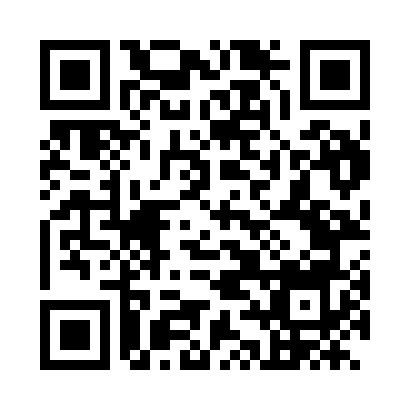 Prayer times for Bohy, Czech RepublicWed 1 May 2024 - Fri 31 May 2024High Latitude Method: Angle Based RulePrayer Calculation Method: Muslim World LeagueAsar Calculation Method: HanafiPrayer times provided by https://www.salahtimes.comDateDayFajrSunriseDhuhrAsrMaghribIsha1Wed3:225:421:036:088:2510:352Thu3:195:401:036:098:2610:373Fri3:165:381:036:108:2810:404Sat3:135:361:026:118:2910:435Sun3:105:351:026:128:3110:456Mon3:065:331:026:138:3210:487Tue3:035:311:026:148:3410:518Wed3:005:301:026:158:3510:549Thu2:575:281:026:168:3710:5710Fri2:535:271:026:168:3811:0011Sat2:505:251:026:178:4011:0312Sun2:475:241:026:188:4111:0613Mon2:465:221:026:198:4311:0914Tue2:465:211:026:208:4411:1015Wed2:455:191:026:218:4511:1116Thu2:455:181:026:218:4711:1217Fri2:445:171:026:228:4811:1218Sat2:445:151:026:238:4911:1319Sun2:435:141:026:248:5111:1320Mon2:435:131:026:258:5211:1421Tue2:425:121:026:258:5311:1522Wed2:425:111:026:268:5511:1523Thu2:425:101:036:278:5611:1624Fri2:415:091:036:288:5711:1625Sat2:415:081:036:288:5811:1726Sun2:405:071:036:299:0011:1827Mon2:405:061:036:309:0111:1828Tue2:405:051:036:309:0211:1929Wed2:405:041:036:319:0311:1930Thu2:395:031:036:329:0411:2031Fri2:395:021:036:329:0511:20